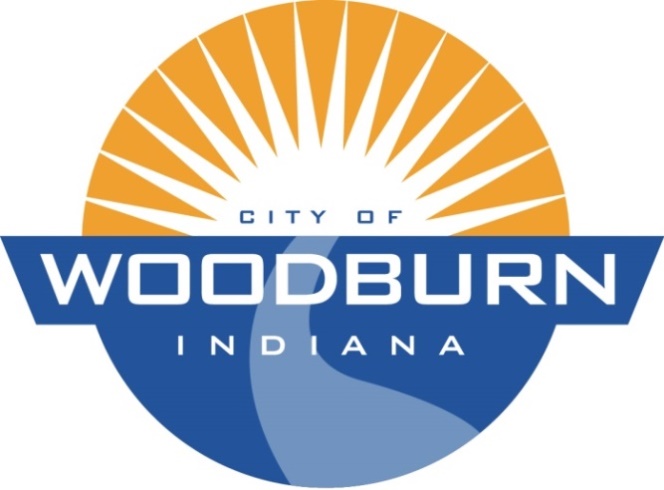 Board of Works and Public Safety:Commencing at 5:30pm under the direction of Mayor Joseph KelseyBoard Members: Kevin Heckley, Mark HoeppnerPolice Chief: Randall DuhamellSuperintendent: Ryan WallsClerk-Treasurer/Secretary: Timothy CumminsOld Business:		N/ANew Business:		First Reading: 2018 Water/Sewer Budget (Non binding/No Ord. #)Additional Items:	N/ATHE AGENDA FOR THE BOARD OF WORKS AND PUBLIC SAFETYANDTHE AGENDA FOR THE COMMON COUNCILFORMONDAY, OCTOBER 2nd, 2017Common Council:Commencing at 7:00pm under the direction of Mayor Joseph KelseyCouncil Members: Michael Martin, John Renner, Dean Gerig, Daniel Watts, Michael VoirolPolice Chief: Randall DuhamellSuperintendent: Ryan WallsClerk-Treasurer/Secretary: Timothy CumminsOld Business:	N/ANew Business:	First Reading: 2018 Non-Utility Budget               Ord. 17-1354First Reading: 2018 Elected Salaries   Ord 17-1355First Reading: 2018 Appointed Salaries Ord. 17-1356Additional Items:	2018 Budget Public Hearing